Sugar glider Scavenger Hunt – World Book Kids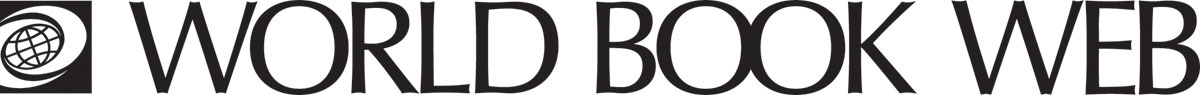 Learn more about the sugar glider on the World Book Web.Where are sugar gliders found?
________________________________________________________________How does a sugar glider glide through the air?
________________________________________________________________From what did the sugar glider get its name?________________________________________________________________What do sugar gliders eat?
________________________________________________________________How long does a sugar glider grow? ________________________________________________________________What other animal is a close relative to the sugar glider? ________________________________________________________________Did you know?Did you know a sugar glider can glide up to 50 metres between one tree and another?Learn more:Learn more about the sugar glider in Student: http://www.worldbookonline.com/student/article?id=ar725153 ANSWERS:Sugar gliders are fairly common in northern and eastern Australia and in New Guinea.A sugar glider glides through the air using flaps of skin instead of wings.The sugar glider’s name comes from its taste for sweet foods. Sugar gliders eat gum and sweet liquids produced by insects that suck sap. It also bites into eucalyptus trees to drink sap. The sugar glider grows up to 40 centimetres long. The yellow-bellied glider lives in eastern and south-eastern Australia. 